Your recent request for information is replicated below, together with our response.Please provide me with the number of clothing items given to officers over the last five years.
Please break these down by clothing type, by year, by sex, and size. Please find a list of clothing by type and size for financial year 2022/23 at the end of this letter.I can advise you that data for the 4 years prior to 2022/23 is not held. As such, Section 17 of the Freedom of Information (Scotland) Act 2002, applies.To explain, data on the stock module is refreshed and standardised at the end of the previous financial year. Prior to this 2022/23 financial year, Police Scotland’s 5 Uniform Stores carried different products with differing descriptions and product codes on legacy unsupported systems. Please be advised that in addition to these items, the force provides officers with clothing items through purchasing products directly from suppliers. This clothing is either specialist in nature or is not deemed by the department to be required in sufficient volumes to be held in stock. As such they may be other items that have been purchased but not listed as stock. To establish these items would require a detailed search of individual purchase orders and matching these to goods receipt paperwork. Therefore in terms of Section 16(4) of the Freedom of Information (Scotland) Act 2002 where Section 12(1) of the Act (Excessive Cost of Compliance) has been applied, this represents a refusal notice for the information sought.If you require any further assistance please contact us quoting the reference above.You can request a review of this response within the next 40 working days by email or by letter (Information Management - FOI, Police Scotland, Clyde Gateway, 2 French Street, Dalmarnock, G40 4EH).  Requests must include the reason for your dissatisfaction.If you remain dissatisfied following our review response, you can appeal to the Office of the Scottish Information Commissioner (OSIC) within 6 months - online, by email or by letter (OSIC, Kinburn Castle, Doubledykes Road, St Andrews, KY16 9DS).Following an OSIC appeal, you can appeal to the Court of Session on a point of law only. This response will be added to our Disclosure Log in seven days' time.Every effort has been taken to ensure our response is as accessible as possible. If you require this response to be provided in an alternative format, please let us know.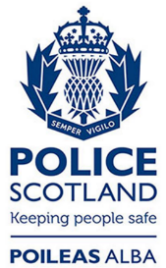 Freedom of Information ResponseOur reference:  FOI 23-0995Responded to:  28 April 2023Product DescriptionQuantityProduct DescriptionQuantityProduct DescriptionQuantityBlack W/Proof Trouser:  Xs/S7Bowler:  57 (7 1/8)102Male Cargo Trousers W30 L3311Black W/Proof Trouser:  Xs/R2Bowler:  58 (7 1/4)46Male Cargo Trousers W30 L349Black W/Proof Trouser:  S/S325Bowler:  59 (7 3/8)8Male Cargo Trousers W30 L358Black W/Proof Trouser:  S/R78Bowler:  60 (7 1/2)5Male Cargo Trousers W32 L2715Black W/Proof Trouser:  M/S393Bowler:  61 (7 5/8)2Male Cargo Trousers W32 L28102Black W/Proof Trouser:  M/R277Bowler:  62 (7 3/4)1Male Cargo Trousers W32 L29280Black W/Proof Trouser:  M/T28Bowler:  63 (7 7/8)1Male Cargo Trousers W32 L30557Black W/Proof Trouser:  L/S37Bowler - Inspector:  54 (6 3/4)6Male Cargo Trousers W32 L31483Black W/Proof Trouser:  L/R127Bowler - Inspector:  55 (6 7/8)15Male Cargo Trousers W32 L32419Black W/Proof Trouser:  L/T19Bowler - Inspector:  56 (7)15Male Cargo Trousers W32 L3364Black W/Proof Trouser:  Xl/R41Bowler - Inspector:  57 (7 1/8)19Male Cargo Trousers W32 L3462Black W/Proof Trouser:  Xl/T5Bowler - Inspector:  58 (7 1/4)6Male Cargo Trousers W32 L354Black W/Proof Trouser:  Xxl/R7Bowler - Inspector:  59 (7 3/8)6Male Cargo Trousers W34 L28102Cap: Size 52cm -  Sgt/Cons-2Rpu Hi-Vis Long Jacket: Large84Male Cargo Trousers W34 L3512Cap: Size 53cm -  Sgt/Cons1Rpu Hi-Vis Long Jacket: Xxx Large1Male Cargo Trousers W36 L274Cap: Size 54cm -  Sgt/Cons29Shooting Glove:  X Large5Male Cargo Trousers W36 L31529Cap: Size 55cm - Sgt/Cons65Shooting Glove:  Xx Large1Male Cargo Trousers W36 L32451Cap: Size 56cm - Sgt/Cons230Belay Smock:  X Small9Male Cargo Trousers W36 L33117Cap: Size 57cm -  Sgt/Cons395Belay Smock:  Small41Male Cargo Trousers W36 L34170Cap: Size 58cm -  Sgt/Cons320Belay Smock:  Medium62Male Cargo Trousers W36 L3514Cap: Size 59cm -  Sgt/Cons150Belay Smock:  Large52Male Cargo Trousers W36 L3617Cap: Size 60cm -  Sgt/Cons59Belay Smock:  X Large19Male Cargo Trousers W36 L372Cap: Size 61cm -  Sgt/Cons4Belay Smock:  Xx Large4Male Cargo Trousers W38 L2821Cap: Size 62cm -  Sgt/Cons7Male Wicking Top:  X Small70Male Cargo Trousers W38 L2971Cap: Size 63cm -  Sgt/Cons1Male Wicking Top:  Small1825Male Cargo Trousers W38 L30145Clip On Tie, Black67Male Wicking Top:  Medium6220Male Cargo Trousers W38 L31192Hi-Vis W/Proof Trouser:  S/S8Male Wicking Top:  Large5227Male Cargo Trousers W38 L32276Hi-Vis W/Proof Trouser:  S/R12Male Wicking Top:  X Large2321Male Cargo Trousers W38 L3384Hi-Vis W/Proof Trousers: S/T1Male Wicking Top:  Xx Large557Male Cargo Trousers W38 L3484Hi-Vis W/Proof Trouser:  M/S16Male Wicking Top:  Xxx Large87Male Cargo Trousers W38 L353Hi-Vis W/Proof Trouser:  M/R32Male Wicking Top:  Xxxx Large15Male Cargo Trousers W38 L365Hi-Vis W/Proof Trouser:  M/T6Female Wicking Top:  X Small461Male Cargo Trousers W38 L374Hi-Vis W/Proof Trouser:  L/S10Female Wicking Top:  Small2883Male Cargo Trousers W40 L2954Hi-Vis W/Proof Trouser:  L/R28Female Wicking Top:  Medium2739Male Cargo Trousers W40 L3034Hi-Vis W/Proof Trouser:  L/T2Female Wicking Top:  Large1135Male Cargo Trousers W40 L3188Hi-Vis W/Proof Trouser:  L/Xt1Female Wicking Top:  X Large306Male Cargo Trousers W40 L3265Hi-Vis W/Proof Trouser:  Xl/R6Female Wicking Top:  Xx Large36Male Cargo Trousers W40 L3331Hi-Vis W/Proof Trouser:  Xl/T3Female Wicking Top:  Xxx Large3Male Cargo Trousers W40 L3412Hi-Vis W/Proof Trouser:  Xxl/R2Male Wicking Top:  Small (Long Sleeve)27Male Cargo Trousers W40 L356Blouson:  Xs/S58Male Wicking Top:  Medium (Long Sleeve)48Male Cargo Trousers W40 L364Blouson:  S/S101Male Wicking Top:  Large (Long Sleeve)30Male Cargo Trousers W42 L2913Blouson:  M/S99Male Wicking Top:  X Large (Long Sleeve)-4Male Cargo Trousers W42 L3014Blouson:  L/S38Male Wicking Top:  Xx Large (Long Sleeve)27Male Cargo Trousers W42 L3139Blouson:  Xl/S-2Police T-Shirt:  X Small16Male Cargo Trousers W42 L3242Blouson:  S/R204Police T-Shirt:  Small80Male Cargo Trousers W42 L3315Blouson:  M/R408Police T-Shirt:  Medium327Male Cargo Trousers W42 L3415Blouson:  M/T51Police T-Shirt:  Large328Male Cargo Trousers W42 L364Blouson:  L/R230Police T-Shirt:  X Large125Male Cargo Trousers W44 L283Blouson:  L/T44Police T-Shirt:  Xx Large35Male Cargo Trousers W44 L308Blouson:  L/Xt1Male Hypoallergenic Wicking Top:  Medium29Male Cargo Trousers W44 L3115Blouson:  Xl/R64Male Hypoallergenic Wicking Top:  Large32Male Cargo Trousers W44 L3210Blouson:  Xl/T20Male Hypoallergenic Wicking Top:  X Large23Male Cargo Trousers W44 L3313Blouson:  Xl/Xt1Female Hypoallergenic Wicking Top:  Small23Male Cargo Trousers W44 L342Blouson:  Xxl/T6Female Hypoallergenic Wicking Top:  Medium20Male Cargo Trousers W46 L307Blouson:  Xxl/Xt4Female Hypoallergenic Wicking Top:  Large21Male Cargo Trousers W46 L318Blouson:  Xxxl/T3Female Hypoallergenic Wicking Top:  X Large15Male Cargo Trousers W46 L323Blouson:  Xs/R51Cap:  Acc 56cm (7)1Male Cargo Trousers W46 L334Blouson:  S/T13Cap:  Acc 58cm (7 1/4)1Male Cargo Trousers W48 L309Blouson:  Xxl/R12Munro Salopettes:  Small / Regular5Male Cargo Trousers W48 L315Microfleece Size: X Small272Munro Salopettes:  Medium / Regular44Male Cargo Trousers W48 L332Microfleece Size: Small1664Munro Salopettes:  Large / Regular41Female Cargo Trousers (W 28)S10 L265Microfleece Size: Medium2527Munro Salopettes:  Large / Long13Female Cargo Trousers (W 28)S10 L2771Microfleece Size: Large2203Munro Salopettes:  X Large / Regular15Female Cargo Trousers (W 28)S10 L28171Microfleece Size: X Large948Munro Salopettes:  X Large / Long6Female Cargo Trousers (W 28)S10 L29272Microfleece Size: Xx Large166Munro Salopettes:  Xx Large / Regular3Female Cargo Trousers (W 28)S10 L30355Microfleece Size: Xxx Large22Munro Salopettes:  Xx Large / Long2Female Cargo Trousers (W 28)S10 L31172Microfleece Size: Xxxx Large5Munro Salopettes:  Medium / Short14Female Cargo Trousers (W 28)S10 L32140Ubcs Waistcoat:  Small/Short356Munro Salopettes:  Medium / Long7Female Cargo Trousers (W 28)S10 L3337Ubcs Waistcoat:  Small/Regular446Munro Salopettes:  X Small / Short4Female Cargo Trousers (W 28)S10 L3421Ubcs Waistcoat:  Small/Tall26Munro Salopettes:  Large / Short6Female Cargo Trousers (W 30) S12 L2749Ubcs Waistcoat:  Medium/Short302Motorcycle Jacket:  S/R3Female Cargo Trousers (W 30) S12 L28167Ubcs Waistcoat:  Medium/Regular1157Motorcycle Jacket:  M/R2Female Cargo Trousers (W 30) S12 L29375Ubcs Waistcoat:  Medium/Tall172Motorcycle Jacket:  M/T1Female Cargo Trousers (W 30) S12 L30474Ubcs Waistcoat:  Large/Short79Motorcycle Jacket:  L/R12Female Cargo Trousers (W 30) S12 L31223Ubcs Waistcoat:  Large/Regular717Motorcycle Jacket:  L/T9Female Cargo Trousers (W 30) S12 L3290Ubcs Waistcoat:  Large/Tall234Motorcycle Jacket:  L/Xt2Female Cargo Trousers (W 30) S12 L3340Ubcs Waistcoat:  X Large/Short14Motorcycle Jacket:  Xl/R6Female Cargo Trousers (W 30) S12 L3434Ubcs Waistcoat:  X Large/Regular188Motorcycle Jacket:  Xl/T4Female Cargo Trousers (W 32) S14 L2730Ubcs Waistcoat:  X Large/Tall120Po U'Wear Top:  M-L / S-R (Male)28Female Cargo Trousers (W 32) S14 L28101Ubcs Waistcoat:  X Small/Regular39Po U'Wear Top:  Xl-Xxl / S-R (Male)17Female Cargo Trousers (W 32) S14 L29258Ubcs Waistcoat:  Xx Large/Regular31Po U'Wear Top:  Xs-S / S-R (Female)-2Female Cargo Trousers (W 32) S14 L30334Ubcs Waistcoat:  Xxx Large/Regular3Po U'Wear Bottom:  M-L / S-R (Male)28Female Cargo Trousers (W 32) S14 L31163Ubcs Waistcoat:  X Small/Short98Po U'Wear Bottom:  Xl-Xxl / S-R (Male)18Female Cargo Trousers (W 32) S14 L32114Ubcs Waistcoat:  Large/X Tall13Po Suit:  Small / Regular (Male)1Female Cargo Trousers (W 32) S14 L3320Ubcs Waistcoat:  Xx Large/Tall26Po Suit:  Medium / Regular (Male)3Female Cargo Trousers (W 32) S14 L3420Ubcs Waistcoat:  Xx Large/Xtall6Po Suit:  Large / Regular (Male)8Female Cargo Trousers (W 34) S16 L2722Ubcs Waistcoat:  X Large/Xtall9Po Suit:  X Large / Regular (Male)3Female Cargo Trousers (W 34) S16 L2859Ubcs Waistcoat:  Xxx Large/Tall11Po Suit:  Xx Large / Regular (Male)1Female Cargo Trousers (W 34) S16 L29151Winter Gloves:  Small421Po Suit:  Medium / Tall (Male)2Female Cargo Trousers (W 34) S16 L30160Winter Gloves:  Medium512Po Suit:  Large / Tall (Male)7Female Cargo Trousers (W 34) S16 L31130Winter Gloves:  Large490Po Suit:  X Large / Tall (Male)1Female Cargo Trousers (W 34) S16 L3290Winter Gloves:  X Large88Po Suit:  Xx Large / Tall (Male)2Female Cargo Trousers (W 34) S16 L3338Winter Gloves:  Xx Large5Po Suit:  X Large / X Tall (Male)1Female Cargo Trousers (W 34) S16 L3427Male 5.11 Ripstop Trousers:  Small / Short48Po Suit:  Medium / Short (Male)2Female Cargo Trousers (W 34) S16 L362Male 5.11 Ripstop Trousers:  Medium / Regular425Po Suit:  Size 16 / Regular (Female)1Female Cargo Trousers (W 36) S18 L272Male 5.11 Ripstop Trousers:  Small / Regular25Dnro Hi-Vis Long Jacket: Xs/R - Moving Tou23012Female Cargo Trousers (W 36) S18 L2820Male 5.11 Ripstop Trousers:  Medium / Long98Dnro Hi-Vis Long Jacket: S/R - Moving To U23070Female Cargo Trousers (W 36) S18 L2980Male 5.11 Ripstop Trousers:  Large / Regular343Dnro Hi-Vis Long Jacket: M/R - Moving To U23020Female Cargo Trousers (W 36) S18 L3078Male 5.11 Ripstop Trousers:  Large / Long143Dnro Hi-Vis Long Jacket: M/T - Moving To U2305Female Cargo Trousers (W 36) S18 L3165Male 5.11 Ripstop Trousers: X Large / Regular33Dnro Hi-Vis Long Jacket: L/R - Moving Tou.2308Female Cargo Trousers (W 36) S18 L3216Male 5.11 Ripstop Trousers:  X Large / Long19Dnro Hi-Vis Long Jacket: Xl/R Moving To U23015Female Cargo Trousers (W 36) S18 L3313Female 5.11 Ripstop Trousers: Small / Regular63Female Wicking Top:  Small (Long Sleeve)30Female Cargo Trousers (W 36) S18 L3415Female 5.11 Ripstop Trousers:  Medium/Regular46Female Wicking Top:  Medium (Long Sleeve)25Female Cargo Trousers (W 38) S20 L2812Female 5.11 Ripstop Trousers:  Medium / Long12Female Wicking Top:  Large (Long Sleeve)8Female Cargo Trousers (W 38) S20 L2921Female 5.11 Ripstop Trousers: Large / Regular16Female Wicking Top:  X Large (Long Sleeve)3Female Cargo Trousers (W 38) S20 L3016Female 5.11 Ripstop Trousers:  Large / Long6Bowler - Superintendent:  541Female Cargo Trousers (W 38) S20 L317Male 5.11 Ripstop Trousers:  Medium / Short86Bowler - Superintendent:  554Female Cargo Trousers (W 38) S20 L321Search Squad Suit:  Xs/S-1Bowler - Superintendent:  562Female Cargo Trousers (W 38) S20 L3311Search Squad Suit:  S/S4Bowler - Superintendent:  571Female Cargo Trousers (W 38) S20 L343Search Squad Suit:  S/R1Bowler - Superintendent:  582Female Cargo Trousers (W 40) S22 L293Search Squad Suit:  M/S6Bowler - Superintendent:  591Female Cargo Trousers (W 40) S22 L308Search Squad Suit:  M/R7Bowler - Superintendent:  60-1Female Cargo Trousers (W 40) S22 L317Search Squad Suit:  M/T1Bowler - Acc:  55cm1Female Cargo Trousers (W 40) S22 L344Search Squad Suit:  L/R11Bowler - Acc:  57cm1Female Cargo Trousers (W 42) S24 L305Search Squad Suit:  L/T5Genesis Fleece:  X Small6Female Cargo Trousers (W 42) S24 L318Search Squad Suit:  Xl/R7Genesis Fleece:  Small43Female Cargo Trousers (W 44) S26 L313Search Squad Suit:  Xl/T1Genesis Fleece:  Medium117Female Cargo Trousers (W 46) S28 L312Search Squad Suit:  Xl/Xt2Genesis Fleece:  Large89Female Cargo Trousers (W 24) S6 L279Search Squad Suit:  Xxl/R1Genesis Fleece:  X Large41Female Cargo Trousers (W 24) S6 L2819Munro Sdp Jacket, Black:  Large190Genesis Fleece:  Xx Large4Female Cargo Trousers (W 24) S6 L2915Munro Sdp Jacket, Black:  Medium205Male Cargo Trousers W28 L273Female Cargo Trousers (W 24) S6 L3020Munro Sdp Jacket, Black:  Small119Male Cargo Trousers W28 L2818Female Cargo Trousers (W 24) S6 L3116Munro Sdp Jacket, Black:  X Large71Male Cargo Trousers W28 L2925Female Cargo Trousers (W 24) S6 L324Munro Sdp Jacket, Black:  X Small5Male Cargo Trousers W28 L309Female Cargo Trousers (W 26) S8 L268Munro Sdp Jacket, Black:  Xx Large10Male Cargo Trousers W28 L315Female Cargo Trousers (W 26) S8 L2754Gaiters:  Small/Medium37Male Cargo Trousers W28 L327Female Cargo Trousers (W 26) S8 L2879Gaiters:  Large/X Large49Male Cargo Trousers W30 L2720Female Cargo Trousers (W 26) S8 L29119Bowler:  521Male Cargo Trousers W30 L2873Female Cargo Trousers (W 26) S8 L30105Bowler:  53 (6 5/8)11Male Cargo Trousers W30 L2994Female Cargo Trousers (W 26) S8 L3155Bowler:  54 (6 3/4)66Male Cargo Trousers W30 L30203Female Cargo Trousers (W 26) S8 L3231Bowler:  55 (6 7/8)120Male Cargo Trousers W30 L31120Female Cargo Trousers (W 26) S8 L3310Bowler:  56 (7)195Male Cargo Trousers W30 L3279Black Fr Headover, For Ap (One Size)59